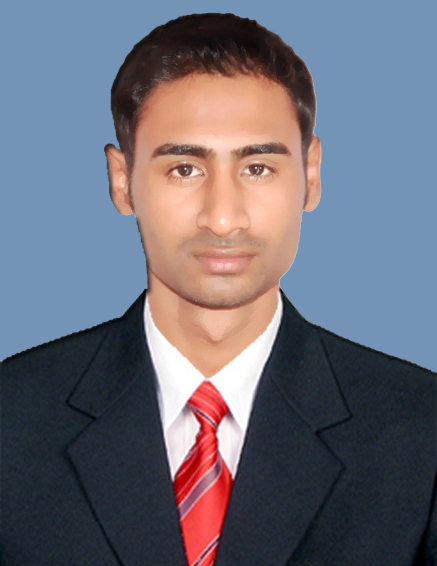 AAPC CERTIFIED PROFESSIONAL CODER (CPC).
MEMBERSHIP  : AAPC , Membership 